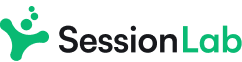 www.sessionlab.comEssential Agile Kickoff MeetingEffective communication skills are essential for all involved in a project using any Agile approach! A kickoff is a short session for the team responsible for developing a solution to understand the objectives, accept them as realistic, and feel empowered and inspired to deliver a solution.

This template has been created considering the DSDM principle"Communicate continuously and clearly" which underpins many the Agile principle of "Individuals and interactions over processes and tools". DSDM is an Agile method that focuses on the full project lifecycle, from Kickoff to Close-Out or Retrospective. A kickoff is vital for effective teamwork and to ensure transparency.  As the name suggests, it kicks off an allocated time-box and outlines the objectives. It is not a meeting to find the solutions, but rather to equip team members with clear objectives to empower them to find the solutions. 
The agile approach favours face-to-face communication, and a kickoff can be done virtually or in person, depending on if the team is co-located or remote. 

The key objectives of a kickoff are to:
Review objectives for the time-box and understand what is to be achievedEnsure that the deliverables are still feasible within the time box, and re-plan if this isn't possibleAgree on the acceptance criteria for each deliverableReview the availability of all team members who will participate in this time box and decide on roles and take ownership of responsibilities.Highlight any known dependencies
The beauty of templates is that you can adjust them to fit your own team's needs. These are the starting blocks to your Agile kickoff and are yours to move around as you see fit!Total length: 2h 35mMaterials:Blank cards in Introduce or Review the Agile Principles & Values Pens in Introduce or Review the Agile Principles & Values Essential Agile Kickoff Meeting - block detailsIntroduction to an Agile KickoffBefore the Kickoff: Pre-Project, Foundations & Feasibility09:00 | 10mAlign everyone presenting the Project Vision or Project Summary to ensure it clearly expresses:the project objectiveproposed timescalethe rationale
Gather the people who will manage the project and the team involved in creating the solution, as this kickoff workshop is designed for them! The goal is for them to clearly understand the project's objectives and to leave feeling confident, inspired, and aligned to create the solution.

Key tip #1 : It's always a good idea to share the Project Vision or Summary before the meeting so that the team might consider any thoughts or ideas beforehand. And share any hopes and fears.Additional InformationThe Pre-project phase might be something as simple as a conversation between a person with an idea for a project and another person willing to bring this idea into reality.Introduction09:10 | 10mWelcome your team!
Share any meeting rules & the agenda.

Provide a brief overview of what Agile is and why we're adopting that approachAdditional InformationWelcome your team to space, give everyone time to get settled.

Share any rules around communication and general housekeepingIce breaker/Warm-Up/Check-In09:20 | 10mDepending on how well the team know each other, you might wish to try an icebreaker or warm-up activity, for example:Additional InformationEncouraging people to speak early on in a meeting, warms people up. Having space to feel present, to be heard and seen can help people feel more comfortable and prepared to share later on.For icebreaker inspiration, read 53 Icebreaker Activities [that your team won't find cheesy!] Introduce or Review the Agile Principles & Values 09:30 | 20mTry a fun and interactive exercise that promotes collaboration, communication, and understanding among the participants. 
The goal of this exercise is that it provides a hands-on opportunity for participants to apply the Agile values and principles to a real-world context.Divide the participants into small teams.Provide each team with a set of Agile values and principles cards (one value or principle per card).Instruct the teams to sort the cards into two groups: "Values" and "Principles."Once the teams have sorted the cards, ask them to discuss each value and principle and come up with an example of how it applies in a working context.After the teams have had time to discuss and come up with their examples, have them share their examples with the larger group.As a group, discuss any differences or similarities in the examples given by the teams.Use this as an opportunity to further clarify the values and principles, and to discuss how they can be applied in the development process.Additional InformationThe Agile Manifesto consists of four values and twelve principles laid out in the instructions tab.
MaterialsBlank cardsPensGoalsA fun and interactive exercise that promotes collaboration, communication, and understanding among the participants. 

Goal: it provides a hands-on opportunity for participants to apply the Agile values and principles to a real-world context.
InstructionsDivide the participants into small teams.Provide each team with a set of Agile values and principles cards (one value or principle per card).Instruct the teams to sort the cards into two groups: "Values" and "Principles."Once the teams have sorted the cards, ask them to discuss each value and principle and come up with an example of how it applies in a working context.After the teams have had time to discuss and come up with their examples, have them share their examples with the larger group.As a group, discuss any differences or similarities in the examples given by the teams.Use this as an opportunity to further clarify the values and principles, and to discuss how they can be applied in the development process.The Agile Manifesto consists of four values and twelve principles:
Values:Individuals and interactions over processes and toolsWorking software over comprehensive documentationCustomer collaboration over contract negotiationResponding to change rather than following a planPrinciples:Our highest priority is to satisfy the customer through early and continuous delivery.Welcome changing requirements, even late in development. Agile processes harness change for the customer's competitive advantage.Deliver working solutions frequently, with a preference to a shorter timescale.Business/management and the solution team must work together daily throughout the project.Build projects around motivated individuals. Give them the environment and support they need, and trust them to get the job done.The most efficient and effective method of conveying information to and within a solution team is face-to-face conversation.A working solution is the primary measure of progress.Agile processes promote sustainable development. The sponsors, solution delivery team, and users should be able to maintain a constant pace.Continuous attention to excellence and good design enhances agility.Simplicity: the art of maximizing the amount of work not done, is essential.The best architecture, requirements, and designs emerge from self-organizing teams.At regular intervals, the team reflects on how to become more effective, then tunes and adjusts its behavior accordingly.Kicking off the Project Present the Project Vision or Project Summary09:50 | 20mHere the team presenting the project will:Review the project's scope and timelineClearly define the objectivesGive the rationale for starting the project and the benefits of the outcomesIdentify any potential risks or challenges that the team may faceAdditional InformationDiscussion & Questions10:10 | 10mCheck everyone's understanding and make space for questions and answersForming A TeamTeam Formation10:20 | 20mOne of the Agile principles focuses on forming a self-organizing team. Agile teams are empowered to make decisions and collaborate in a way that allows them to work together effectively, without being micromanaged.Additional InformationDefine together on a whiteboard or online whiteboard tool:Team AgreementsRoles & ResponibilitiesTeam goals and objectivesWrite short guidelines to answerhow will you communicate?how will tasks be divided?how to approach decision making?Agile Practices & Tools 10:40 | 20mExplore the Agile practices and tools to define how the team will collaborate to achieve the goals.Discuss if Scrum or Kanban boards will be used and how
Scrum is a time-boxed set of sprints in which teams work on a prioritized list of tasks.

A Kanban board is a visual tool with columns representing different stages in the workflow, such as "To Do," "In Progress," and "Done." Tasks or work items are represented by cards or sticky notes that are moved between the columns as they progress through the workflow. For a team new to Agile, try the Kanban Pizza Game!Additional InformationOutline the rituals of sprints:How long is a sprint? In Agile, they are usually 2-4 weeks, but this can be adapted to the project specificHow often will we have an update meeting? Usually, a team will have a daily stand-up that lasts around 15 minutes and reports on progress at a high-level. and cover:What did you accomplish yesterday?What is on your to-do list for today?Is there anything blocking your progress?How close are you to hitting your sprint goals?Do you need anything from the team?Other self-organised meetings within teams might happen for solution-finding purposes. Either done async or in short face-to-face conversations. Define success criteria11:00 | 10mBased on the project goals, define the criteria for success. What are the specific outcomes or results that need to be achieved in order to consider the project a success?Make sure everyone involved in the project understands the success criteria and how they will be measured. This will help to ensure that everyone is working towards the same goals and will make it easier to track progress and make adjustments as needed.Closing a KickoffNext Steps & Action Items11:10 | 10mSummarize the key takeaways from the meetingIdentify any next steps or action items that need to be taken by the teamSet a timeline for follow-up meetings and check-insQ&A11:20 | 10mEncourage team members to ask questions or share any additional thoughts or concernsClosing11:30 | 5mThank everyone for their time and participationReiterate the team's commitment to Agile values and principles and to achieving the project's goalsPreparationIntroductionenergizer/icebreakerexercisePresentationdiscussion/debriefingTimeLengthTitleDescriptionAdditional InfoIntroduction to an Agile KickoffIntroduction to an Agile KickoffIntroduction to an Agile Kickoff09:0010mBefore the Kickoff: Pre-Project, Foundations & FeasibilityAlign everyone presenting the Project Vision or Project Summary to ensure it clearly expresses:the project objectiveproposed timescalethe rationaleGather the people who will manage the project and the team involved in creating the solution, as this kickoff workshop is designed for them! The goal is for them to clearly understand the project's objectives and to leave feeling confident, inspired, and aligned to create the solution.

Key tip #1 : It's always a good idea to share the Project Vision or Summary before the meeting so that the team might consider any thoughts or ideas beforehand. And share any hopes and fears.The Pre-project phase might be something as simple as a conversation between a person with an idea for a project and another person willing to bring this idea into reality.09:1010mIntroductionWelcome your team!
Share any meeting rules & the agenda.

Provide a brief overview of what Agile is and why we're adopting that approachWelcome your team to space, give everyone time to get settled.

Share any rules around communication and general housekeeping09:2010mIce breaker/Warm-Up/Check-InDepending on how well the team know each other, you might wish to try an icebreaker or warm-up activity, for example:Encouraging people to speak early on in a meeting, warms people up. Having space to feel present, to be heard and seen can help people feel more comfortable and prepared to share later on.For icebreaker inspiration, read 53 Icebreaker Activities [that your team won't find cheesy!] 09:3020mIntroduce or Review the Agile Principles & Values Try a fun and interactive exercise that promotes collaboration, communication, and understanding among the participants. 
The goal of this exercise is that it provides a hands-on opportunity for participants to apply the Agile values and principles to a real-world context.Divide the participants into small teams.Provide each team with a set of Agile values and principles cards (one value or principle per card).Instruct the teams to sort the cards into two groups: "Values" and "Principles."Once the teams have sorted the cards, ask them to discuss each value and principle and come up with an example of how it applies in a working context.After the teams have had time to discuss and come up with their examples, have them share their examples with the larger group.As a group, discuss any differences or similarities in the examples given by the teams.Use this as an opportunity to further clarify the values and principles, and to discuss how they can be applied in the development process.The Agile Manifesto consists of four values and twelve principles laid out in the instructions tab.
Kicking off the Project Kicking off the Project Kicking off the Project 09:5020mPresent the Project Vision or Project SummaryHere the team presenting the project will:Review the project's scope and timelineClearly define the objectivesGive the rationale for starting the project and the benefits of the outcomesIdentify any potential risks or challenges that the team may face10:1010mDiscussion & QuestionsCheck everyone's understanding and make space for questions and answersForming A TeamForming A TeamForming A Team10:2020mTeam FormationOne of the Agile principles focuses on forming a self-organizing team. Agile teams are empowered to make decisions and collaborate in a way that allows them to work together effectively, without being micromanaged.Define together on a whiteboard or online whiteboard tool:Team AgreementsRoles & ResponibilitiesTeam goals and objectivesWrite short guidelines to answerhow will you communicate?how will tasks be divided?how to approach decision making?10:4020mAgile Practices & Tools Explore the Agile practices and tools to define how the team will collaborate to achieve the goals.Discuss if Scrum or Kanban boards will be used and how
Scrum is a time-boxed set of sprints in which teams work on a prioritized list of tasks.

A Kanban board is a visual tool with columns representing different stages in the workflow, such as "To Do," "In Progress," and "Done." Tasks or work items are represented by cards or sticky notes that are moved between the columns as they progress through the workflow. For a team new to Agile, try the Kanban Pizza Game!Outline the rituals of sprints:
How long is a sprint? In Agile, they are usually 2-4 weeks, but this can be adapted to the project specificHow often will we have an update meeting? Usually, a team will have a daily stand-up that lasts around 15 minutes and reports on progress at a high-level. and cover:What did you accomplish yesterday?What is on your to-do list for today?Is there anything blocking your progress?How close are you to hitting your sprint goals?Do you need anything from the team?Other self-organised meetings within teams might happen for solution-finding purposes. Either done async or in short face-to-face conversations. 11:0010mDefine success criteriaBased on the project goals, define the criteria for success. What are the specific outcomes or results that need to be achieved in order to consider the project a success?Make sure everyone involved in the project understands the success criteria and how they will be measured. This will help to ensure that everyone is working towards the same goals and will make it easier to track progress and make adjustments as needed.Closing a KickoffClosing a KickoffClosing a Kickoff11:1010mNext Steps & Action ItemsSummarize the key takeaways from the meetingIdentify any next steps or action items that need to be taken by the teamSet a timeline for follow-up meetings and check-ins11:2010mQ&AEncourage team members to ask questions or share any additional thoughts or concerns11:305mClosingThank everyone for their time and participationReiterate the team's commitment to Agile values and principles and to achieving the project's goals11:35